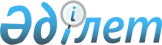 О приватизации имущества коммунальной собственности Макатского района
					
			Утративший силу
			
			
		
					Постановление акимата Макатского района Атырауской области от 09 апреля 2015 года № 91. Зарегистрировано Департаментом юстиции Атырауской области 16 апреля 2015 года № 3173      Сноска. Утратило силу постановлением акимата Макатского района Атырауской области от 10.11.2015 № 236 (вступает в силу со дня подписания).

      В соответствии с подпунктом 2) пункта 1 статьи 31 Закона Республики Казахстан от 23 января 2001 года "О местном государственном управлении и самоуправлении в Республике Казахстан", со статьей 18 Закона Республики Казахстан от 1 марта 2011 года "О государственном имуществе" и постановлением Правительства Республики Казахстан от 9 августа 2011 года № 920 "Об утверждении Правил продажи объектов приватизации", акимат района ПОСТАНОВЛЯЕТ: 

       Приватизировать имущество районной коммунальной собственности согласно приложению к настоящему постановлению.

       Государственному учреждению "Макатский районный отдел экономики и финансов" в установленном законодательством порядке принять необходимые меры по реализации настоящего постановления.

       Контроль за исполнением настоящего постановления возложить на заместителя акима района Ж. Мусепова.

       Настоящее постановление вступает в силу со дня государственной регистрации в органах юстиции и вводится в действие по истечении десяти календарных дней после дня его первого официального опубликования.

 Перечень
имущества районной коммунальной собственности подлежащих приватизации
					© 2012. РГП на ПХВ «Институт законодательства и правовой информации Республики Казахстан» Министерства юстиции Республики Казахстан
				
      Аким района

Е. Умаров
Приложение к постановлению акимата района от "09" апреля № 91№

Наименование имущества

Год выпуска (постройки)

Балансодержатель

1

Автомобиль ГАЗ-3102-121 регистрационный номер 989 АВ 06

2007

Государственное учреждение "Отдел строительства Макатского района" 

